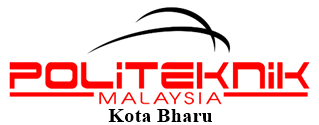 SENARAI SEMAK PELAKSANAAN KURSUS (KUDAP)SENARAI SEMAK PELAKSANAAN KURSUS (KUDAP)SENARAI SEMAK PELAKSANAAN KURSUS (KUDAP)SENARAI SEMAK PELAKSANAAN KURSUS (KUDAP)SENARAI SEMAK PELAKSANAAN KURSUS (KUDAP)SENARAI SEMAK PELAKSANAAN KURSUS (KUDAP)SENARAI SEMAK PELAKSANAAN KURSUS (KUDAP)NAMA LATIHANNAMA LATIHAN:TARIKHTARIKH:TEMPATTEMPAT:URUSETIAURUSETIA:i)ii)iii)BILPERKARAPERKARAPERKARAPERKARAADA (√)CATATAN1Kertas Cadangan/ Surat Arahan/ Memo/ Punca KuasaKertas Cadangan/ Surat Arahan/ Memo/ Punca KuasaKertas Cadangan/ Surat Arahan/ Memo/ Punca KuasaKertas Cadangan/ Surat Arahan/ Memo/ Punca Kuasa2Surat Lantikan PenceramahSurat Lantikan PenceramahSurat Lantikan PenceramahSurat Lantikan Penceramah3Surat Lantikan UrusetiaSurat Lantikan UrusetiaSurat Lantikan UrusetiaSurat Lantikan Urusetia4Surat Panggilan PesertaSurat Panggilan PesertaSurat Panggilan PesertaSurat Panggilan Peserta5Borang Kehadiran Peserta/ Surat Tunjuk SebabBorang Kehadiran Peserta/ Surat Tunjuk SebabBorang Kehadiran Peserta/ Surat Tunjuk SebabBorang Kehadiran Peserta/ Surat Tunjuk Sebab6Borang Penilaian KursusBorang Penilaian KursusBorang Penilaian KursusBorang Penilaian Kursus7Analisa Borang PenilaianAnalisa Borang PenilaianAnalisa Borang PenilaianAnalisa Borang Penilaian8Salinan Sijil Penceramah/ Urusetia/ PesertaSalinan Sijil Penceramah/ Urusetia/ PesertaSalinan Sijil Penceramah/ Urusetia/ PesertaSalinan Sijil Penceramah/ Urusetia/ Peserta9LaporanLaporanLaporanLaporan10Rekod Kemaskini EsisRekod Kemaskini EsisRekod Kemaskini EsisRekod Kemaskini Esis